Комитет по образованию МингорисполкомаУчреждение образования «Минский государственный профессионально-технический колледж торговли»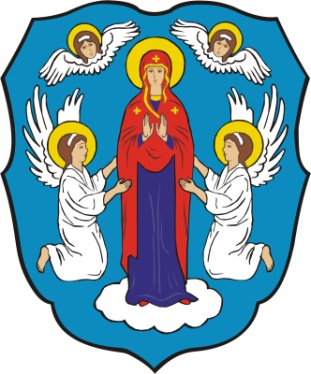 Воспитательное мероприятиеКейс «Информационная безопасность в сети Интернет»Авторы: Бутор Людмила ВасильевнаГуринович Марина ВикторовнаМальцева Светлана Васильевна	Филиппова Кристина Викторовна,кураторы учебных группучреждения образования«Минский государственныйпрофессионально-технический колледж торговли»Первомайского районаМинск, 2021АннотацияОпасность в Интернете – это серьезная социально – педагогическая проблема. Жертвой сети Интернет может стать абсолютно любой, вне зависимости от благополучия в семье, заботы родителей и уровня развития.Одним из актуальных направлений социальной, воспитательной и идеологической работы является воспитание информационной культуры. В данной работе излагается актуальность использования метода кейса, его теоретическая и практическая значимость, цель, задачи. Прилагается сценарная разработка кураторского часа по информационной безопасности учащихся.Работа предназначена для кураторов учреждений профессионально-технического, среднего специального и высшего образования Республики БеларусьВведениеПо информации Белстата в Республике Беларусь 98,1% детей и подростков в возрасте 11–15 лет являются активными пользователями сети Интернет. Для подростков – это естественная коммуникационная среда. Вместе с тем она представляет опасность.Во время проведения круглого стола в пресс-центре БелТа «Дети и подростки в Интернете: безопасность и риски» представители системы образования и правоохранительных органов обсуждали проблемы, с которыми подростки сталкиваются в Интернете и профилактическую работу по их безопасному поведению в сети.  «Актуальная проблема современности – социализация детей и подростков в условиях стремительно нарастающих информационных потоков, прежде всего в электронном пространстве. Эта среда наполнена полезной информацией и одновременно выступает каналом трансляции рисков социализации. В учреждениях образования этому уделяется большое внимание. Работа классного руководителя по сопровождению учащихся в Интернет-пространстве включает в себя в первую очередь изучение их способностей и интересов, создание условий по их реализации. Это одно из важных условий профилактики любого рода зависимости. Важное значение отводится формированию информационной культуры среди учащихся, которая включает способность отбирать качественную информацию, умение оценивать ее достоверность, дифференцировать своих собеседников», – сказала Елена Михалевич, начальник управления социальной и воспитательной работы ГУО «Академия последипломного образования». [1] Свободное время подростки систематически проводят в Интернете.Всемирная сеть – это не только огромное количество возможностей и нескончаемый поток информации. Неблагонадежные сайты и мошенники, орудующие в Интернете, представляют потенциальную угрозу прежде всего для подростковой аудитории. Каждый второй несовершеннолетний посещает страницы с недетским контентом, сайты для взрослых, смотрит видео со сценами насилия или играет в азартные игры. В условиях интенсивного развития и распространения новых информационно-коммуникационных технологий формирование информационной культуры и подготовка обучающихся к жизни в информационном обществе остается актуальным направлением воспитательной работы.Следует продолжить работу по организации безопасного, привлекательного для обучающихся информационного пространства, обеспечивающего доступ к полезной для них информации. Значительное внимание учреждениям образования следует уделять усвоению обучающимися правил сетевого этикета, обучению навыкам безопасного и эффективного использования Интернет-ресурсов, правилам безопасного поведения в Интернет-пространстве, умению критически оценивать онлайн-контент. [4] Вопросы информационной безопасности в Интернете рассматриваются на кураторских и информационных часах, становятся темой обсуждения во время проведения родительских собраний, где обсуждается, как не допустить, чтобы у подростка возникла Интернет-зависимость, а если это произошло, как поступить в такой ситуации. Одной из актуальных педагогических задач является поиск эффективных форм работы с учащимися по профилактике Интернет – безопасности. «Кейс-метод» – современный и инновационный метод, позволяющий приобщить учащихся к активному решению проблемных ситуаций. Это своего рода инструмент, посредством которого в учебную группу привносится часть реальной жизни, практическая ситуация, которую учащимся предлагается обсудить и дать обоснованное решение.Суть метода кейсов (от англ. сase – «случай», «ситуация») заключается в создании и комплектации педагогом профилактических материалов в специальный набор (кейс) и передаче его учащимся. [6]Цель метода – проанализировать представленную ситуацию, разработать варианты проблем, найти их практическое решение.Задачи:развитие навыков анализа ситуации; представление примеров принимаемых решений;формирование навыков оценки альтернативных вариантов;повышение уровня коммуникативных навыков.Участники: учащиеся учебной группы.Кураторский час является прямой формой общения куратора с учащимися, которые принимают активное участие в специально организованной деятельности.Методы проведения кураторских часов разнообразны. Одним из продуктивных методов считается кейс-метод. Использование кейсов при проведении кураторского часа имеет преимущество: акцент делается на самостоятельном освоении учащимися знаний. Метод кейсов предоставляет большие возможности для развития у учащихся способности анализировать ситуации, оценивать альтернативы, выбирать оптимальный вариант и составлять план его осуществления. Процесс создания кейса требует от педагогов соблюдения определенной последовательности действий.Организация создания кейс-метода осуществляется в четыре этапа: подготовительный, ознакомительный, аналитический, итоговый.На подготовительном этапе осуществляется выбор проблемы для обсуждения, являющейся актуальной для учащихся.На ознакомительном этапе происходит знакомство учащихся с проблемой.Аналитический этап начинается с вопросов, позволяющих определить уровень понимания проблемы и    ее актуальность. На итоговом этапе учащиеся предлагают свой вариант решения проблемы.Я хочу предложить вам один из вариантов применения кейс-метода.Оснащениеноутбук;проектор;экран;презентация;музыкальное сопровождение «Космическая музыка»;кейс «Информационная безопасность» для куратора;цветные стикеры; кейс-боксы разных цветов для учащихся;конверты с заданиями;рисунки-пазлы;чистые листы бумаги;клей;цветные карандаши; магниты;бумажная кукла;буклет-памятка для учащихся.Предполагаемые результаты:формирование у учащихся культуры ответственного и безопасного использования сети Интернет;повышение уровня осведомленности учащихся о проблемах безопасности, потенциальных рисках, путях защиты от сетевых угроз при использовании сети Интернет.Основная часть(звучит мелодия «Космическая музыка»)Слайд 1Куратор: Добрый день, ребята! Современный мир диктует свои правила. Динамичный ритм жизни задает тон, и мы вынуждены действовать, чтобы все успеть и не остановиться в развитии, поэтому на смену платью пришел деловой костюм. Огромный поток информации захватывает нас, и мы стараемся идти в ногу со временем, быть в курсе происходящих событий, иметь возможность оперативно принимать нужное решение, поэтому вместо клатча я держу в руках объемный кейс. А вы знаете, что вы уже знакомы с частью содержимого этого кейса. Дома вы отвечали на вопросы анкеты (Приложение 1), результаты которой вы можете увидеть на экране (на экран выводится результат). (куратор комментирует каждый слайд)Слайд 2Слайд 3Слайд 4Слайд 5Слайд 6Вы видите, что все пользуются интернетом. В основном вы используете Интернет для общения в социальных сетях, кто-то из вас сталкивался с Интернет-угрозами и вы увидели, с какими именно угрозами вы сталкивались чаще всего.Как вы думаете, как будет называться тема кураторского часа?(ответы учащихся)Слайд 7 Почему мы выбрали эту тему? (ответы учащихся)А вы хотите чувствовать себя в безопасности в интернете?(ответы учащихся)Давайте сформулируем цель нашего кураторского часа.(ответы учащихся)Слайд 8 Цель нашего кураторского часа – повысить грамотность учащихся в вопросах безопасности в сети Интернет.Информационное пространство не может не нести в себе опасности. Интернет – это свободное пространство, в котором по-своему усмотрению можно делать всё, что пожелаешь. Нам предоставляется шанс по-новому взглянуть на возможности сети Интернет. Интернет, как и все в жизни, имеет две стороны – черную и белую. Помимо преимуществ, Интернет принес определенные неудобства. Для некоторых Интернет стал еще одним видом наркотика, по силе своего воздействия и привязанности не уступающего алкоголю и никотину.А сейчас обратите внимание, что на спинках стульев у каждого из вас прикреплены разноцветные карточки. Предлагаю разделиться на группы в соответствии с цветом карточки. (на столах стоят кейс-боксы синего, желтого, зеленого цветов, учащиеся занимают свои места)У вас на столах стоят кейс-боксы, в которых вы можете взять конверт №1 с заданием. Откройте его, прочитайте текст, ответьте на вопросы.(куратор предлагает учащимся открыть кейс-боксы)Комментарий для кураторов учебных групп: на обсуждение ситуации в группах отводится 10 минут. Каждая группа должна обсудить предложенную ситуацию с позиции своей роли и выработать план действий по решению данной проблемы. Анализ ситуации необходимо начинать с определения признаков проблемы. Обсуждение должно концентрироваться вокруг трех основных моментов: проблемы, альтернативы, действий, которые необходимы в решении данной ситуации. Конечным итогом работы группы должна стать обоснованная рекомендация по решению проблемы.Представьте себя специалистами в сфере информационной безопасности. Ваша задача – убедить нас в том, что проблема информационной безопасности становится в наши дни проблемой номер один и сформулировать рекомендации по решению проблемы. На обсуждение ситуации в группах вам отводится 10 минут.Конверт 1 группы(содержание первого конверта)1. Прочитайте текст:Интернет – это глобальная компьютерная сеть, которая связывает между собой как пользователей компьютерных сетей, так и пользователей ПК. Интернет постепенно становится основным средством корпоративного общения. Когда два или более компьютеров связывают постоянным соединением для обмена данными, говорят о создании компьютерной сети. По Интернету происходит поиск информации, рассылаются пресс-релизы, устраиваются конференции, выставки, интервью и т.д. Обычный, «домашний» пользователь имеет все шансы по Интернету не только заказать любой товар с доставкой на дом или узнать погоду, но и познакомиться, пообщаться. Некоторым даже удается вступить в брак в результате знакомства по Интернету. [7]На 9,5 млн жителей Республики Беларусь приходится 7,82 млн интернет-пользователей, что составляет 82,8% в 2020 год. [5] С возрастающей популярностью Интернета увеличивается количество зависимых людей, что может привести к серьезной проблеме для общества. [3]2. Ответьте на вопросы:Как вы думаете, в чём популярность Интернета? О каких опасностях, существующих в Интернете, вы знаете?Комментарий для кураторов учебных групп: при использовании данного кейса следует учитывать, что участники могут не знать обо всех опасностях, существующих в Интернете. Не следует говорить, например, об «опасных» сайтах, которые подростки сами не назвали, чтобы не вызвать у них интерес к этой информации.Как вы думаете, как выглядел зависимый от компьютера человек 10 лет назад? А такие люди 10 лет назад были, как вы думаете?Как выглядит зависимый от компьютера человек сейчас?Как вы считаете, в чём причины Интернет-зависимости?(ответы учащихся)Конверт 2 группы(содержание второго конверта)Прочитайте текст:Мальчик поступил в колледж. Высокий, худощавый, имел проблемы со здоровьем, а также высокий уровень тревожности. Первого сентября все учащиеся первого курса встретились на линейке, но его никто не замечал. После нескольких учебных дней подросток ушел на больничный, на котором находился более двух месяцев. За это время группа успела познакомиться, подружиться, появился лидер группы. Буллинг начался с самого первого дня, как учащийся пришел на учебу после больничного. Группа не хотела принимать «нового» одногруппника. За ответы на уроках вслед он слышал насмешки и оскорбления. Группа игнорировала его. Никто не хотел ему помогать в учебе. Далее стали поступать угрозы в его адрес. Позже все стало выходить за рамки учебного кабинета. Перешло в травлю в социальных сетях – кибербуллинг. 2. Ответьте на вопросы:Как вы думаете, в чём причина такого поведения учащихся?Приходилось ли лично вам или вашим друзьям переживать подобное? Что вы или они чувствовали при этом?Как вы думаете, эта ситуация требует осуждения или сочувствия? Почему?Насколько проблема кибербуллинга актуальна в современном обществе? Как вы думаете почему?(ответы учащиеся)Конверт 3 группы(содержание третьего конверта)Прочитайте текст:Мне позвонили на Viber. Девушка представилась сотрудницей банка из отдела службы безопасности. Она сообщила, что зарегистрирована подозрительная активность на моем карт-счете: кто-то пытается в эти минуты снять все деньги с карточки. Я растерялась, очень разволновалась. Девушка стала меня успокаивать и попросила продиктовать ей полный номер карты, срок действия и код с ее обратной стороны. По ее словам, так банк сможет спасти мои деньги: их переведут на специальный счет, чтобы средства не достались мошенникам. Денежные средства будут переведены на новую карточку. Конечно, я согласилась. Надо же было срочно что-то делать. Девушка меня еще раз успокоила и сказала, что перезвонит в течение ближайшего времени. Естественно, мне никто не перезвонил, а с карт-счета пропали все мои денежные средства.2. Ответьте на вопросы:Как вы думаете, почему такое происходит? Приходилось ли лично вам, вашим знакомым сталкиваться с подобным? Как часто?Как вы можете распознать, что вам звонят мошенники?Как вы поступите, если у вас возникли какие-либо сомнения?Насколько актуальна эта ситуация в современном обществе?Какие проблемы она поднимает?(ответы учащихся)Куратор: Время истекло, предлагаю каждой группе зачитать свою ситуацию и представить ответы. В процессе заслушивания ответов, учащиеся других групп могут уточнять, дополнять и задавать вопросы.Комментарий для кураторов учебных групп: представитель каждой группы зачитывает предложенную ситуацию, а остальные учащиеся группы дают ответы на вопросы.(выступления учащихся по группам)Куратор: Возьмите из кейс-бокса конверт №2, ознакомьтесь с его содержимым. Перед вами пазл (Приложение 2, Приложение 3, Приложение 4), который вам необходимо собрать и наклеить на чистый лист бумаги, на это вам отводится 3 минуты.Посмотрите, что у вас получилось? (ответы учащихся)Какие ассоциации у вас вызывают эти рисунки-пазлы?(ответы учащихся)На чистом листе бумаги постарайтесь сформулировать и записать рекомендации безопасного поведения в Интернете для одногруппников.На работу отводится 5 минут.Время истекло. Представитель каждой группы выходит к доске, прикрепляет рисунок-пазл, зачитывает сформулированные рекомендации и размещает их рядом с рисунком-пазлом. Участники других групп могут дополнять и задавать вопросы.Комментарий для кураторов учебных групп: когда рекомендации озвучены представителями групп, куратор плавно переходит к обобщению информации через организацию дискуссии (дискуссионные вопросы готовятся заранее).Куратор:Что же может случиться в реальной жизни из-за безответственного виртуального поведения?Слышали ли вы когда-нибудь о понятии «безопасный Интернет»?Контролируют ли родители ваше пребывание в сети Интернет?Знакомо ли вам понятие on-line-этикет? Поясните.Интернет приносит больше пользы или вреда? Почему?Важно ли соблюдать правила безопасности в Интернете? Если да, то зачем? Если нет, то почему?(ответы учащихся)Слайд 9Давайте сейчас посмотрим видео и убедимся, правильно ли мы с вами сформулировали рекомендации по безопасному поведению в Интернет-пространстве.(учащиеся смотрят видеоролик) [2]Как вы думаете, важны ли эти рекомендации для вас? Всегда ли вы соблюдаете эти рекомендации? Какие из них вы услышали впервые? (ответы учащихся)Рефлексия «Мятая кукла»Куратор:Предлагаю каждому из вас достать из кейс-бокса бумажную куклу (Приложение 5). Представьте, что это вы. Если вас травили в Интернете, если вы сами занимались кибербуллингом, если вы сталкивались с фишингом, если у вас есть интернет-зависимость, сомните ее. Посмотрите, что произошло с куклой?(ответы учащихся)А сейчас постарайтесь ее разгладить. Получилось?(ответы учащихся)Правильно, нет, не получилось полностью разгладить вашу куклу. И каждая линия на кукле – это отпечаток негативного влияния Интернета на вас.Как показывает наша жизнь, в последнее время понятия морали и нравственности отошли на второй план, уступив место равнодушию и безнравственности даже в сети Интернет. Легко осуждать, критиковать, пройти мимо, не заметить, но как сложно остановиться и вовремя протянуть руку помощи. Давайте будем внимательнее друг к другу, добрее, общаясь в Интернете, следуя правилам в Памятке-буклете, которую вы сейчас можете взять из кейс-бокса.На следующем кураторском часе мы с вами продолжим обсуждение вопросов информационной безопасности. Прошу дома изучить содержание Памятки и быть готовыми к повторному обсуждению затронутой проблемы.Слайд 10Ребята, большое спасибо вам за плодотворную работу. Я уверена, что вы стали более грамотными в вопросах Интернет-безопасности, и ваше путешествие по сети будет приносить вам радость общения, пользу познания в процессе обучения и в вашем интеллектуальном развитии. Чем мы можем заполнить наш кейс? (ответы учащихся)Комментарий для кураторов учебных групп: в кейс куратора вкладываются рисунки-пазлы, рекомендации учащихся, Памятка-буклет, смятая бумажная кукла.Мы сегодня собрали кейс, содержимое которого поможет вам вести себя грамотнее и чувствовать себя безопаснее в сети Интернет.Успехов вам в Интернет-общении и в соблюдении правил информационной безопасности!Список использованных источниковБелорусское телеграфное агентство БЕЛТА [Электронный ресурс]. – Режим доступа: https://www.belta.by/roundtable/view/deti-i-podrostki-v-internete-bezopasnost-i-riski-1251. – Дата доступа: 12.10.2021. Видеоролик «Безопасный интернет» [Электронный ресурс]. – Режим доступа: https://www.youtube.com/watch?v=v7C6_jcmPSU. – Дата доступа: 27.10.2021.Дмитриева, Е. Проектная деятельность как условие повышения эффективности работы с подростками: от теории к практике : учеб.-метод. пособие / Е. Дмитриева. – Брест, 2014.- 140 с.Инструктивно-методическое письмо «особенности организации социальной, воспитательной и идеологической работы в учреждениях общего среднего образования в 2021/2022 учебном году»Интернет-ресурс о розничной торговле BelRetail [Электронный ресурс]. – Режим доступа: belretail.by. – Дата доступа: 18.10.2021.Сурмина Ю.П. Ситуационный анализ, или анатомия кейс-метода : учеб.-метод. пособие / . Ю.П.Сурмина. – Киев : Центр инноваций и развития, 2002. – 286 с.Электронный словарь [Электронный ресурс]. – Режим доступа: http://narodznaet.ru/articles/chto-takoe-internet.html. – Дата доступа: 15.10.2021.ПРИЛОЖЕНИЯПриложение 1Анкета для учащихсяПользуетесь ли вы интернетом ежедневно?а) даб) нетДля каких целей вы используете Интернет? а) поиск информации для учебной деятельностиб) отправка писемв) общение в социальных сетяхСталкивались ли вы с угрозами в Интернете? а) даб) нетС какими угрозами вы сталкивались при использовании Интернет- ресурсов? а) фишингб) взлом или воровство страниц в социальных сетяхв) взлом почтового ящикаг) кибербуллингд) интернет - зависимостьПодвергались ли вы кибербуллингу? а) даб) нетПриложение 2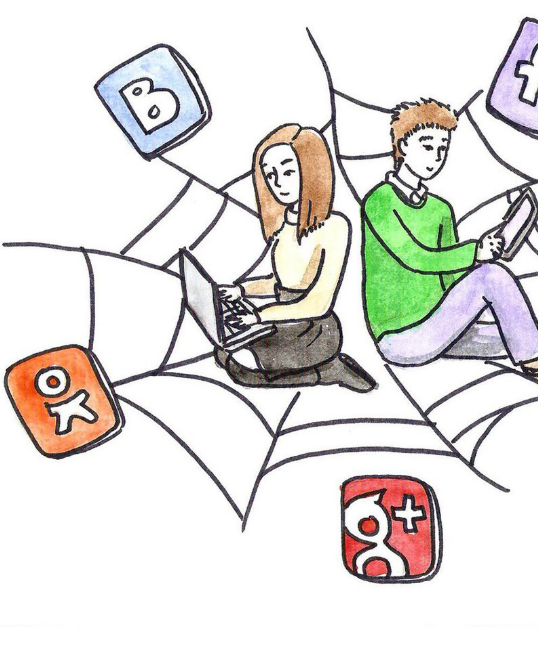 Приложение 3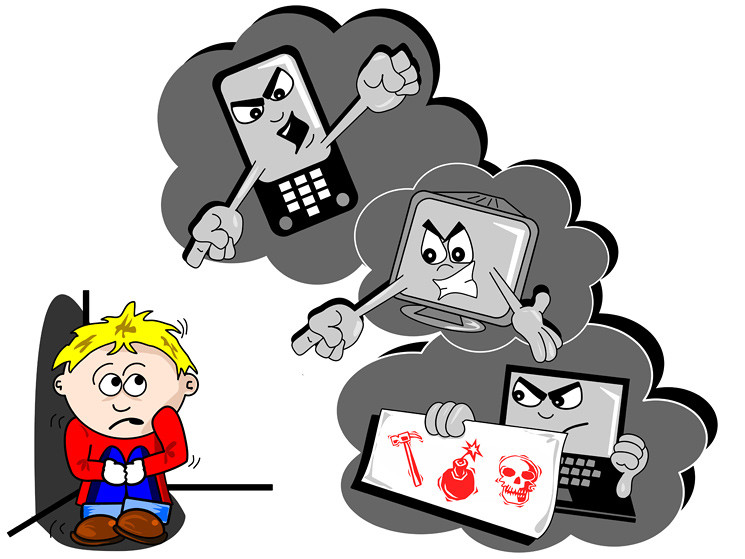 Приложение 4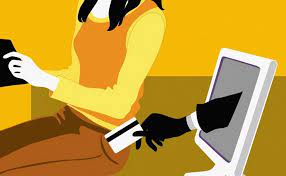 Приложение 5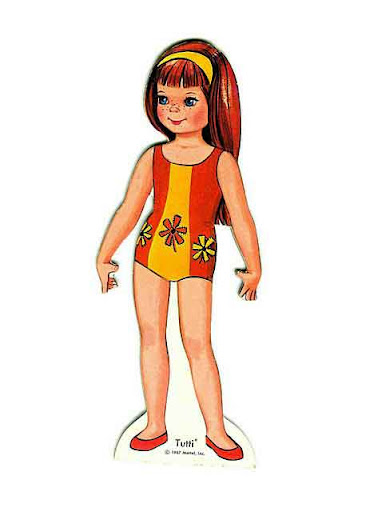 